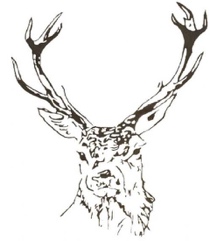 Fiche d’inscriptionUnité saint-Hubert de GeerNoms et prénoms des parents : 	……………………………………………………………………………………						…………………………………………………………………………………..						…………………………………………………………………………………..						…………………………………………………………………………………..Noms et prénoms de l’enfant : 	……………………………………………………………………………………………..					……………………………………………………………………………………………..Date de naissance :				………………………………………………………………………….Année scolaire en septembre prochain : 	………………………………………………………………………….Adresse : rue + numéro : ………………………………………………………………………………………………………………………………………………………………………………………………………………………………………………………………………Code postal + ville : ……………………………………………………………………………………………………………….Numéros de téléphone des parents : ……………………………………………………………		………………………………………………………………..Adresses mail des parents : …………………………………………………………………………………………………………………………………….…………………………………………………………………………………………………………………………………….Allergies ?  OUI	NON -> si oui, lesquelles ? ……………………………………………………………………….……………………………………………………………………………………………………………………………………………..J’accepte que mes coordonnées soient publiées dans le Thiou, le journal annuel de l’unité. J’accepte que des photos de mon enfant soient publiées sur Flickr sur le compte de l’unité protégé par un mot de passe.Autres remarques éventuelles ?………………………………………………………………………………………………………………………………………………………………………………………………………………………………………………………………………………………………………………………………………………………………………………………………………………………………………………Date et signature :